Муниципальное автономное общеобразовательное учреждение «Средняя школа №13 с углублённым изучением предметов»г. Великий НовгородЗаочный конкурс проектов «Спорт в нашей жизни» Тема проекта: «НАШИ СТУПЕНИ К ПОБЕДЕ!»Школьный ежегодный смотр-конкурс спортивных достижений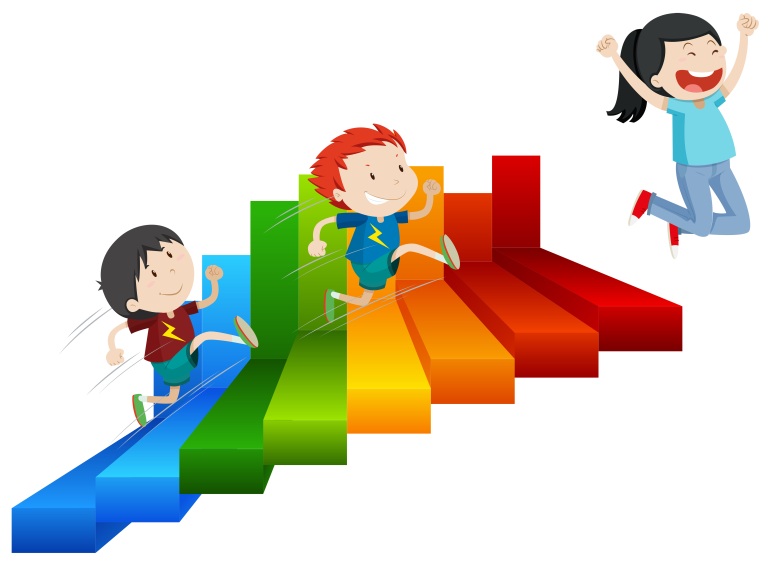 Авторы проекта: Степанова Любовь Ивановна - учитель по физической культуре высшая квалификационная категория.Матвейчикова  Наталья Сергеевна - учитель по физической культуре, первая квалификационная категория, судья 1 категории по художественной гимнастике.Константинов Никита Олегович - учитель по физической культуре, первая квалификационная категория.Федотов Алексей Александрович - учитель по физической культуре, судья 1 категории по футболу.Участники проекта: Учителя по физической культуры, обучающиеся 1-11 классов.Срок реализации: сентябрь – май  2020/2021г.Школьный ежегодный смотр-конкурс спортивных достижений «НАШИ СТУПЕНИ К ПОБЕДЕ» - это  потенциальная возможность эффективного использования спортивного зала школы в выходные и праздничные дни, для вовлечения обучающихся всех возрастов в  занятия физической культурой и спортом, что неразрывно связано с их заинтересованностью и мотивацией к занятиям физической культурой и спортом и укреплению здоровья.Современное, быстро развивающееся образование, предъявляет высокие требования к обучающимся и их здоровью. Тем самым, обязывая образовательное учреждение создавать условия, способствующие сохранению и укреплению здоровья.Актуальность проекта «Наши ступени к Победе» -это стремление развить у обучающихся умения самостоятельно работать, выполняя упражнения, задания, игры и совершенствовать навыки по развитию двигательной активности. Организация внеурочной спортивно-массовой  работы позволяет выявить индивидуальные особенности каждого ученика, не исключая и детей ОВЗ, проводить работу с максимальной заинтересованностью детей и добиваться творческого удовлетворения у каждого ребенка. На основании внеурочной деятельности у ребят появляется интерес к выбранному виду спорта и уверенность, что они могут добиться результатов, появляется интерес к сохранению и укреплению собственного здоровья. Кроме того, данный проект рассчитан на весь учебный год, что делает его увлекательным и интересным.Уникальность проекта «Наши ступени к Победе» заключается в том, что на соревнованиях происходит знакомство учащихся с новыми видами спорта, выходящими за рамки школьной программы, с новыми нестандартными методами и формами проведениями состязаний. И самое главное охватывает всех обучающихся ОУ. Проект рассчитан на любой возраст обучающихся и даёт возможность привлечь в соревновательный процесс детей с разными физическими возможностями. Цель проекта: создание целостной системы физического развития детей во внеурочной, создание у них высокой мотивации к занятиям физической культурой и спортом, ведению здорового образа жизни.Задачи:Создавать ценностно и эмоционально насыщенный досуг;Создать систему преемственности урочной и внеурочной деятельности по физической культуре;Способствовать гармоничному физическому развитию обучающихся;Способствовать развитию эмоционально – волевой сфере учащихся и их позитивной «Я – концепции»;Формировать у обучающихся модели здорового поведенияСпособствовать совершенствованию спортивной результативности;Обучать жизненно важным двигательным умениям и навыкам;Вовлечение как можно больше учащихся, в том числе с ОВЗ, к активным занятиям физической культурой и спортом;Выявление спортивно одаренных учащихся школы;Воспитывать дисциплинированность, доброжелательное отношение к одноклассникам, формировать коммуникативные компетенции.Реализация проекта осуществляется посредством двигательной деятельности с общеразвивающей направленностью. В процессе овладения этой деятельностью у школьников не только совершенствуются физические качества, но и активно развиваются сознание, мышление, творческая самостоятельность.В программе проекта внеурочной деятельности «Наши ступени к Победе» принимают  участие все обучающиеся школы с 1 по 11 класс.В течение учебного года в выходные и праздничные дни все классы после жеребьевки соревнований, участвуют в спортивных состязаниях (продолжительность соответствует рекомендациям СанПиН). Ступени в рамках проекта можно менять местами или проводить новые состязания в зависимости от ситуации (приурочить к праздникам, датам и т.п).Каждая ступень реализуется в 2 этапа:1. Тренировочный — 1-2 декада месяца (Ознакомление и демонстрация вида испытания, инструктаж по технике безопасности, обучение критериям судейства, тренировочный процесс и разбор ошибок)2. Соревновательный — 3-4 декада месяца (Соревнования в лично-командном зачёте)Результат участия отражается в общем рейтинге школы по параллелям. Выступая в спортивных состязаниям, лучшие учащиеся  набирают баллы, которые суммируются, согласно разработанным положениям соревнований и оперативно (1 раз в месяц) отражаются в информационном листе «Лучший спортивный класс» и школьной радиопередаче с нарастающим итогом. В конце года проводиться общешкольный спортивный праздник - флэшмоб, где подводиться общий итог школьного конкурса, выявляются лучшие спортивные классы года, которые награждаются Грамотами «Лучший спортивный класс 2020-2021 учебного года» и призами, а также диплом Гран-при школьного смотра-конкурса «Наши спортивные ступени» с переходящим кубком и призами. Кроме того, выявляются спортивно - одарённые дети и награждаются за личные рекорды.Ожидаемый результат проекта:Проект внеурочной деятельности по спортивно-оздоровительному направлению «Наши ступени к Победе» может рассматриваться как одна из ступеней к формированию здорового образа жизни и неотъемлемой частью всего воспитательно-образовательного процесса в школе. Данная спортивно-массовая работа направлена на формирование, сохранение и укрепление здоровья школьников, обучение новым двигательным навыкам, сплочение классных коллективов, а также возможность участия каждого обучающегося в любом виде испытаний.Разработка данного проекта  может использоваться учителями физической культуры в спортивно-массовой работе внеурочной деятельности в любом ОУ.1 СТУПЕНЬ «ТУРНИР ПО ДАРТСУ» (1-4 декада сентября)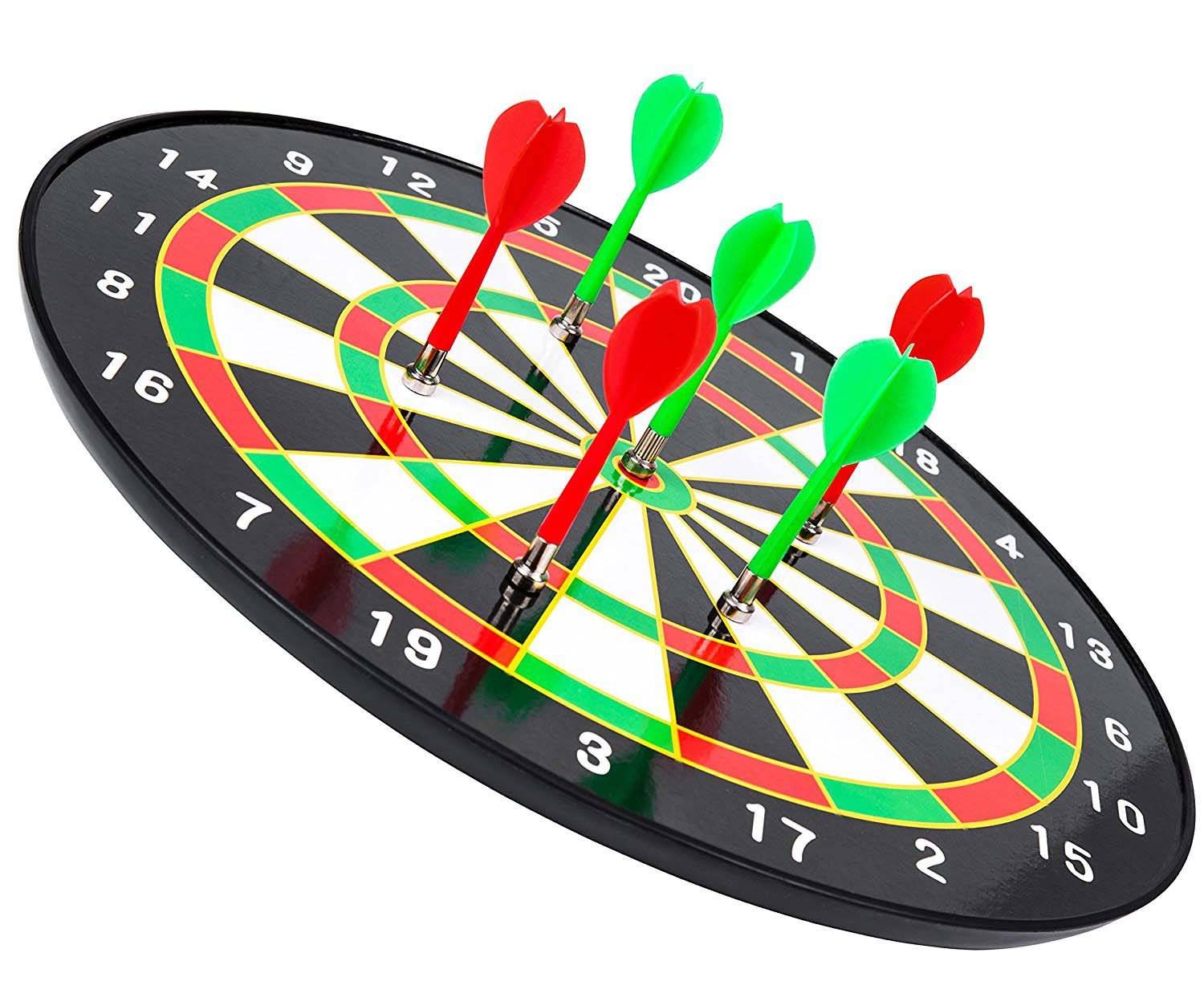 Дартс – спортивная игра с бросками на меткость дротиков в мишень, укрепленную на стене.1. ЦЕЛИ И ЗАДАЧИ:Цели: Обучение игре обучающихся.Задачами соревнований являются:популяризация не олимпийских видов спорта;пропаганда здорового образа жизни;формирование интереса к занятиям физической культуры и спортом.2. ОБОРУДОВАНИЕ:Мишень. Круглая дощечка диаметром 45 см и толщиной 4 см, поделённая большим, средним и малым кольцами на сектора, пронумерованные от 1 до 20. При этом каждый сектор имеет свой установленный размер. Дротики. Длина дротика не должна превышать 30,5 см, а масса не более 50 г. 3. ПРОГРАММА СОРЕВНОВАНИЙ:Каждый участник выполняет 10 попыток по 3 броска в стандартную мишень для дартса с учетом удвоений и утроений, если дротик выпал из мишени, до того как судья успел зафиксировать результат, то такой бросок не засчитывается. Все результаты заносятся в таблицу. Лучшие 10 результатов суммируются.4.ПОДВЕДЕНИЕ ИТОГОВ СОРЕВНОВАНИЙ (СУДЕЙСТВО):Победители и призеры в командном первенстве будут определяться по наименьшей сумме очков. При равенстве очков у двух и более команд победителем считается команда набравшие в любой из попыток наибольшее количество очков. Если и этот показатель равный то оценивается вторая по результативности попытка. 2. СТУПЕНЬ «ТУРНИР ПО СКИППИНГУ»(1-4 декада октября)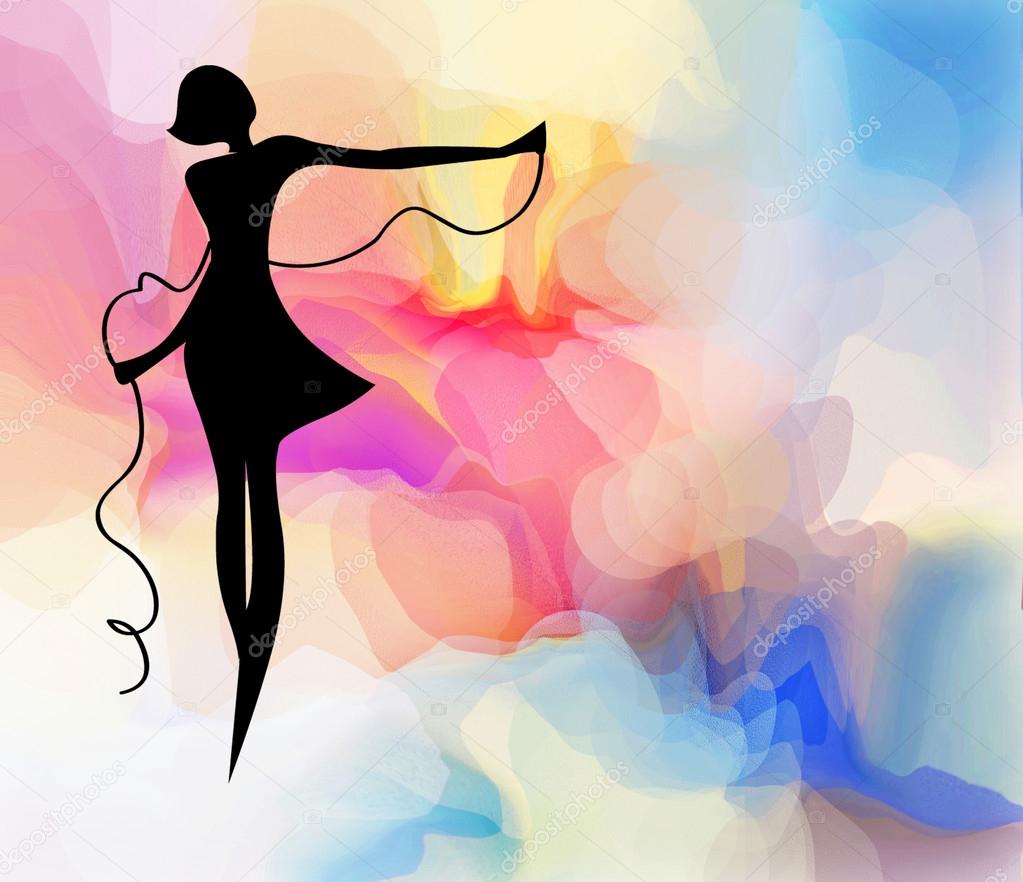 Скиппинг (skipping) или роуп-скиппинг — это прыжки на скакалке.1. ЦЕЛИ И ЗАДАЧИ:Цели: Обучение различным видам прыжков обучающихся, развитие координации движений,  выносливости.Задачами соревнований являются:популяризация скиппинга;пропаганда здорового образа жизни;формирование интереса к занятиям физической культуры и спортом.2. ОБОРУДОВАНИЕ:Скакалки3. ПРОГРАММА СОРЕВНОВАНИЙ:Дисциплина «Скорость» За 60 секунд выполнить наибольшее количество прыжков через скакалку. Дисциплина «Выносливость» Время: не ограничено. Необходимо выполнять бег через  скакалку на месте, на выбывание. Дисциплина «Фристайл» Время: не ограничено.  Выполнить наибольшую серию двойных прыжков, прыжков в скакалку «скрестно», прыжков во вдвое сложенную скакалку, прыжков на 1 ноге.4.ПОДВЕДЕНИЕ ИТОГОВ СОРЕВНОВАНИЙ (СУДЕЙСТВО):При зацепе за скакалку ногами или другой частью тела, счет прыжков или времени останавливается. Победитель определяется по наибольшей сумме баллов.3. СТУПЕНЬ «ТУРНИР ПО РУССКИМ ШАШКАМ»(1-4 декада ноября)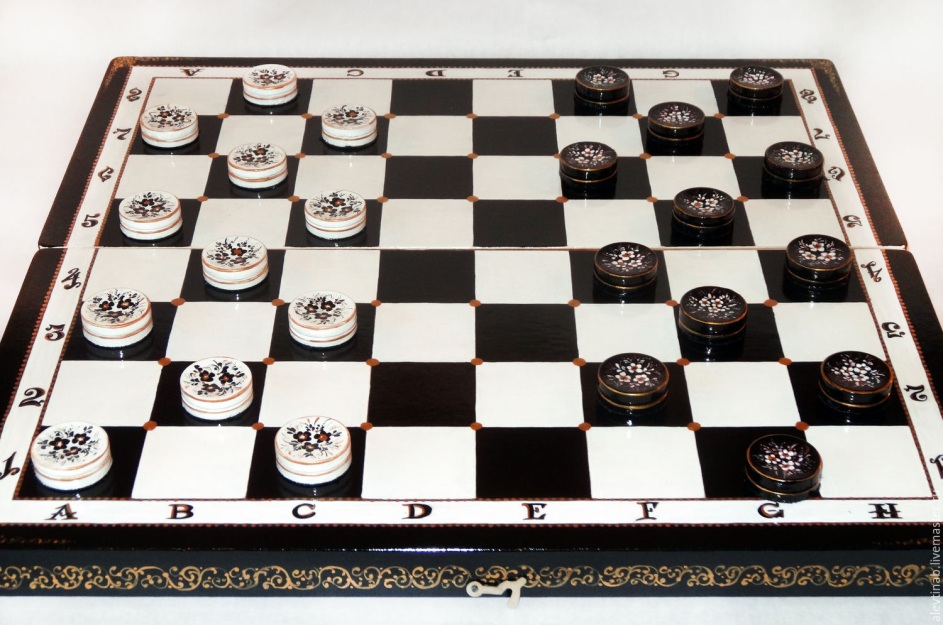 Русские шашки – игра по особым правилам на доске в 64 черные и белые клетки.1. ЦЕЛИ И ЗАДАЧИ:Соревнования проводятся с целью укрепления здоровья, содействия физическому и умственному развитию учащихся.Задачами соревнований являются:привлечение учащихся к занятиям умственной физкультурой;пропаганда здорового образа жизни;воспитание целеустремленности к достижению положительных результатов.2. ОБОРУДОВАНИЕ:Доски в 64 клеткиШашки3. ПРОГРАММА СОРЕВНОВАНИЙ:В турнире принимает участие по 10 человек из каждого класса. Турнир проводится по олимпийской системе (на вылет) среди всех участников соревнований, согласно правилам игры в шашки. За вылет на каждой стадии турнира начисляются балы от 1 до 10.4.ПОДВЕДЕНИЕ ИТОГОВ СОРЕВНОВАНИЙ(СУДЕЙСТВО):При подведении итогов соревнований учитывается по 3 лучших участника из каждого класса. Победителями и призерами турнира становятся  классы показавшие наименьшую сумму балов по итогам турнира. 4. СТУПЕНЬ «НОВОГОДНИЙ ПЕРЕПОЛОХ»(1-4 декада декабря)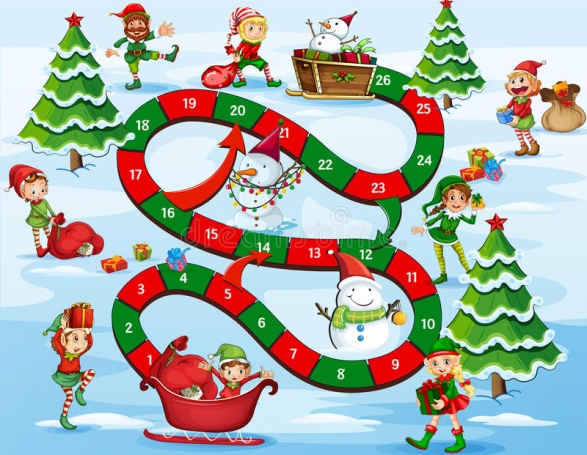 Спортивная игра по станциям1. ЦЕЛИ И ЗАДАЧИ:Эмоциональная разгрузкаПропаганда здорового образа жизни, развитие и укрепление физической подготовки.Сплочение коллектива2. ОБОРУДОВАНИЕ:Инвентарь для станций, маршрутные листы.3. ПРОГРАММА СОРЕВНОВАНИЙ:Задания на  станции выполняется командой из 10 человек, согласно указаниям в маршрутном листе. Наполненность и количество станций, определяется, согласно возрастным способностям.4. ПОДВЕДЕНИЕ ИТОГОВ СОРЕВНОВАНИЙ(СУДЕЙСТВО):Подводиться подсчёт каждой станции по наибольшей сумме баллов с учётом времени и штрафных секунд.5. СТУПЕНЬ «ФЛОРБОЛ»(1-4 декада января)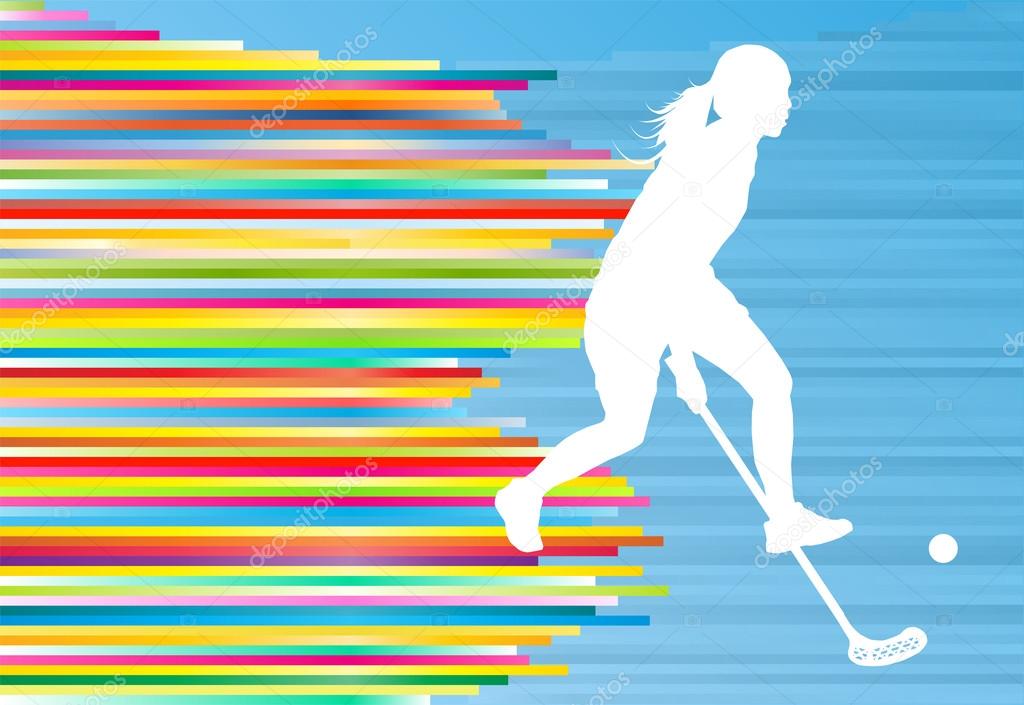 Флорбол – это  разновидность хоккея с мячом, предназначенная для закрытых помещений с твердым напольным покрытием.  1. ЦЕЛИ И ЗАДАЧИ:Соревнования проводятся с целью укрепления здоровья, содействия физическому и умственному развитию учащихся и популяризации нового вида спорта - флорбола.Задачами соревнований являются:привлечение учащихся к занятиям физической культурой и спортом;пропаганда здорового образа жизни;воспитание целеустремленности к достижению положительных результатов.2. ОБОРУДОВАНИЕ:Клюшки и мячи для флорбола, ворота для игры во флорбол3. ПРОГРАММА СОРЕВНОВАНИЙ:Соревнования состоят из двух частей: игра во флорбол и эстафеты с элементами флорболаВ игре принимает участие сборная команда класса – 5 человек, независимо от пола. Турнир проводится по олимпийской системе. Продолжительность игры -7 мин.Места команд определяются по наибольшей сумме очков:за выигрыш начисляется 3 очка; за ничью 1 очко; за проигрыш в матче 0 очковВ эстафетах принимает участие сборная команда класса – 5 человек, независимо от пола Наполненность и количество эстафет, определяется, согласно возрастным способностям. 4.ПОДВЕДЕНИЕ ИТОГОВ СОРЕВНОВАНИЙ(СУДЕЙСТВО):Подводиться подсчёт каждой эстафеты по наименьшей сумме баллов.Результаты игр определяются согласно правилам вида спорта «флорбол»6. СТУПЕНЬ «ВОЕННО-ПРИКЛАДНОЙ СПОРТ»(1-4 декада февраля)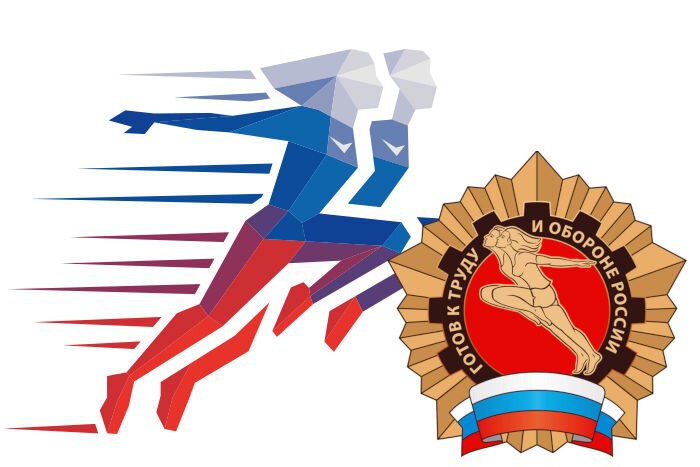 Военно-спортивная эстафета с элементами нормативов комплекса ВФСК ГТО1. ЦЕЛИ И ЗАДАЧИ:Способствовать сохранению и укреплению традиций, связанных с патриотическим воспитанием детей в рамках военно-спортивных игрПропаганда здорового образа жизни, развитие и укрепление физической подготовки.Сплочение коллектива2. ОБОРУДОВАНИЕ:Канат, маты, инвентарь для эстафет.3. ПРОГРАММА СОРЕВНОВАНИЙ:Эстафеты выполняются командой из 10 человек. Наполненность и количество эстафет, определяется, согласно возрастным способностям.Выполнение норматива пресс за 1 минуту.Командный прыжок в длину.Перетягивание каната.4. ПОДВЕДЕНИЕ ИТОГОВ СОРЕВНОВАНИЙ(СУДЕЙСТВО):Подводиться подсчёт каждой эстафеты по наименьшей сумме баллов, нормативов по наибольшей. Перетягивание каната производиться по круговой системе.7. СТУПЕНЬ «СТРЕЙЧИНГ»(1-4 декада марта)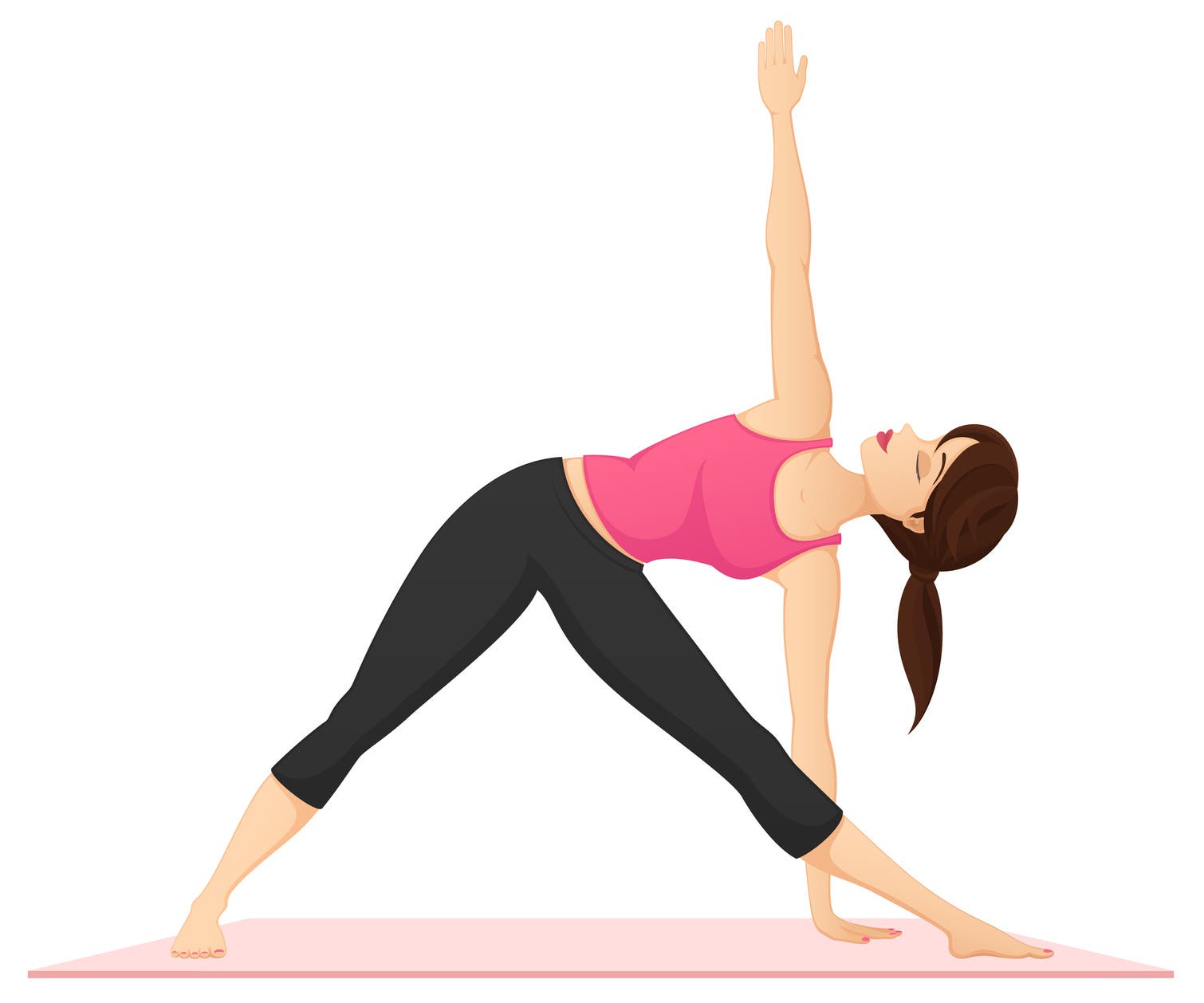 Стретчинг — это разновидность физических упражнений, направленных на развитие гибкости. 1. ЦЕЛИ И ЗАДАЧИ:Профилактика травматизма, сохранение правильной осанки, увеличение амплитуды движенийПропаганда здорового образа жизни, развитие гибкости.Регулирование психологического стояния (освобождение от стресса)2. ОБОРУДОВАНИЕ:Коврики для йоги, линейка, тумба3. ПРОГРАММА СОРЕВНОВАНИЙ:Норматив гибкость с тумбы.Упражнение шпагатУпражнение мост4. ПОДВЕДЕНИЕ ИТОГОВ СОРЕВНОВАНИЙ(СУДЕЙСТВО):Гибкость с тумбы измеряется линейкой и 10 лучших результатов идёт в зачёт класса.Каждый шпагат в классе дает дополнительные 5 очков. Каждый мост в классе дает дополнительные 2 очка. 8. СТУПЕНЬ «ПОЛОСА ПРЕПЯТСТВИЙ»(1-4 декада апреля)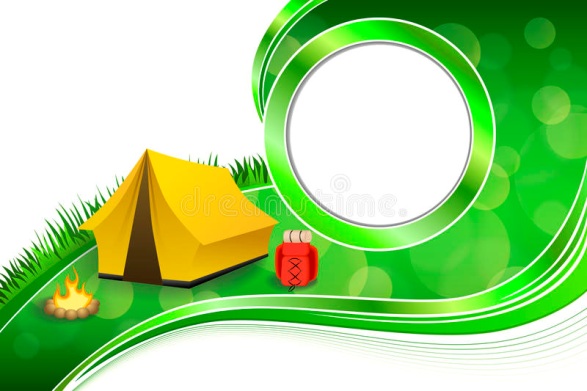 Полоса препятствий – это прохождение дистанции с преодолением искусственных препятствий и выполнением специальных заданий.1. ЦЕЛИ И ЗАДАЧИ:Формирование туристических навыков, умение принятия самостоятельных решений в экстремальных ситуациях;Популяризация туризма как активного отдыха и средства укрепления здоровья;Формирование классного коллектива посредством совместной деятельности.2. ОБОРУДОВАНИЕ:Верёвки, скамейки, гимнастическая стенка, набивные мячи, бревно, мячи для метания, страховочная система, карабины, туристический рюкзак, гимнастические маты.3. ПРОГРАММА СОРЕВНОВАНИЙ:Испытания на полосе с препятствиями  выполняются командой из 10 человек. Наполненность и количество эстафет, определяется, согласно возрастным способностям.Этапы прохождения полосы препятствий: завязывание узлов, «мышеловка», «кочки», «бревно», «спуск со склона», «подъем по склону», «меткий стрелок», сборка рюкзака, «паутина».4. ПОДВЕДЕНИЕ ИТОГОВ СОРЕВНОВАНИЙ(СУДЕЙСТВО):Победитель определяется по наименьшему времени, затраченному на выполнение всех заданий. При неправильном выполнении заданий на этапах к общему времени прибавляются штрафные секундыПриложение 1Таблица рейтинга класса конкурса«НАШИ СТУПЕНИ К ПОБЕДЕ»Главный судья соревнований: Приложение 2МАОУ «Школа №13 с углублённым изучением предметов»Таблица рейтинга  школы конкурса«НАШИ СТУПЕНИ К ПОБЕДЕ»ЗА  2020-2021г.Главный судья соревнований: Ступень испытанияБаллыКритерииКритерииКритерииСтупень испытанияКомандное призовое местоучастие (без призового места) 1Ступень испытанияКомандное призовое место33Ступень испытанияКомандное призовое место24Ступень испытанияКомандное призовое место15Ступень испытаниямассовость25%1Ступень испытаниямассовость50%3Ступень испытаниямассовость100%5Ступень испытанияЛичное первенствоБаллыБаллыБаллыСтупень испытанияСтупень испытанияСтупень испытанияУчастникиБаллыБаллыБаллы12345678910ИТОГО:местоклассОбщее количество балловМероприятие1СТУПЕНЬМероприятие2СТУПЕНЬМероприятие2СТУПЕНЬМероприятие3 СТУПЕНЬОбщее количество балловБаллыБаллыБаллыБаллы11А21Б31В41Г51Д61Е72А82Б92В102Г112Д123А133Б